Heading 1Heading 2View and edit this document in Word on your computer, tablet, or phone.Heading 3View and edit this document in Word on your computer, tablet, or phone.Heading 4View and edit this document in Word on your computer, tablet, or phone.For example, this text uses the List Number style.On the Home tab of the ribbon, check out Styles to apply the formatting you want with just a tap.Heading 1Heading 2View and edit this document in Word on your computer, tablet, or phone.Heading 3View and edit this document in Word on your computer, tablet, or phone.Heading 4View and edit this document in Word on your computer, tablet, or phone.For example, this text uses the List Number style.On the Home tab of the ribbon, check out Styles to apply the formatting you want with just a tap.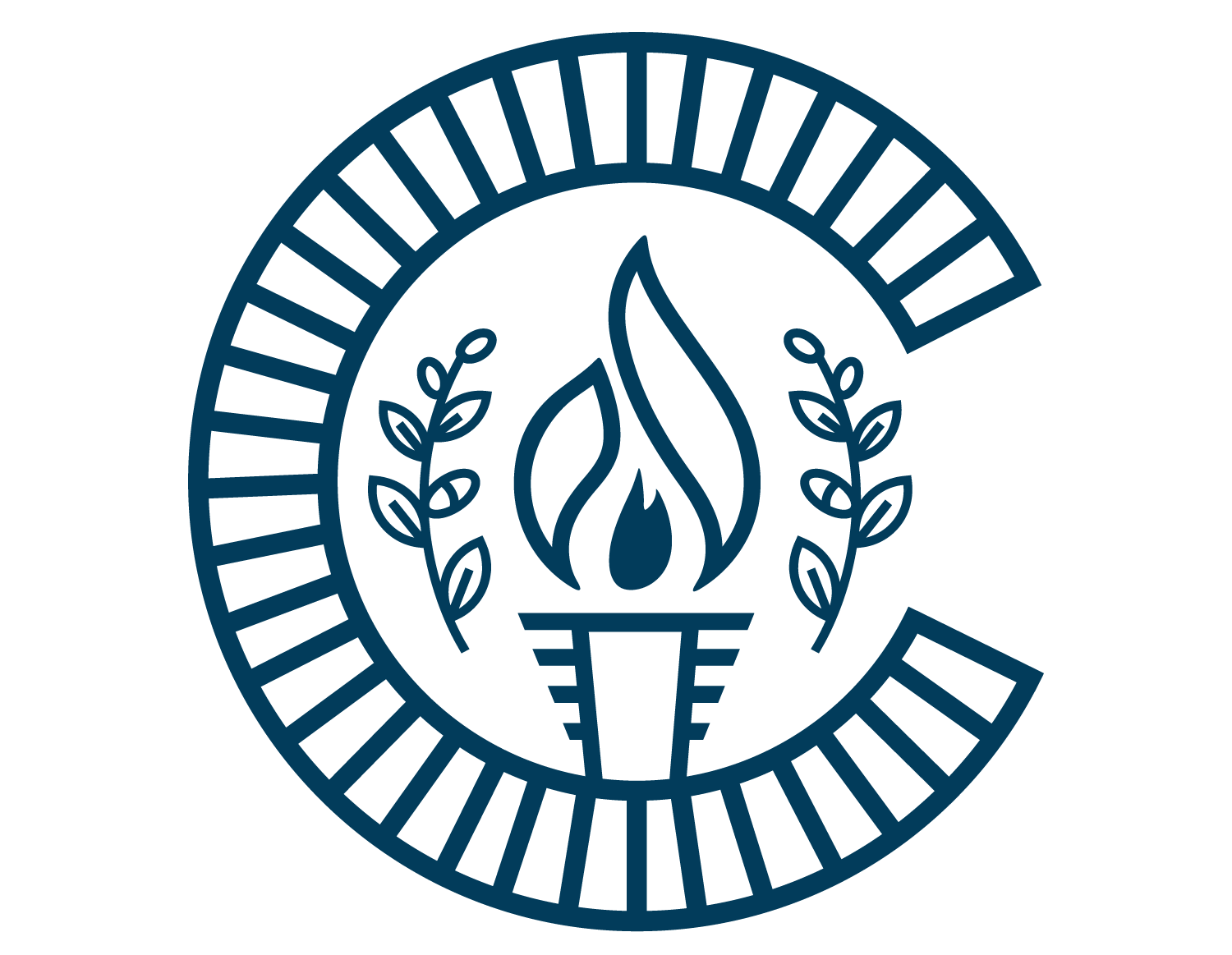 